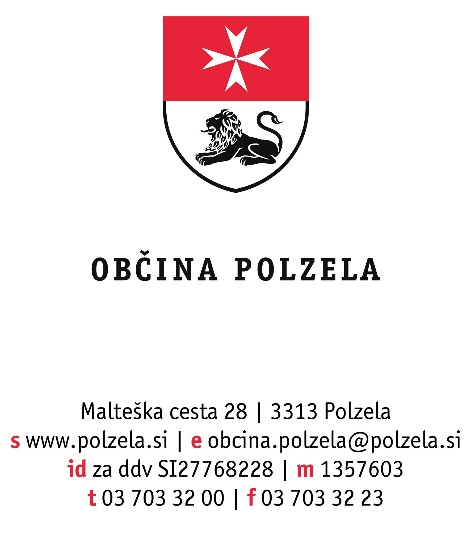 RAZPISNI OBRAZCIZAJAVNI RAZPIS ZA SOFINANCIRANJE POKROVITELJSTVAV OBČINI POLZELA ZA LETO 2019RAZPISNI OBRAZCI:Podatki o prijavitelju (Obr. 1)Podatki o prireditvi/projektu/ aktivnosti (Obr. 2)Izjava (Obr. 3)Naziv prireditve/projekta/aktivnosti:Cilji in namen prireditve/ projekta/aktivnosti:Navedite predvideno število obiskovalcev vaše prireditve/projekta/aktivnosti:_________Katere druge organizacije so še vključene v organizacijo prireditve/ projekta/aktivnosti:Prijavitelj______________________________________________________________izjavljam, da:so vsi podatki, navedeni v tej vlogi točni,se v skladu z razpisnimi pogoji strinjam/-o s preverjanjem namenske porabe odobrenih proračunskih sredstev,da bom/-o oglaševali Občino Polzelo kot sofinancerja prireditve/ projekta/aktivnosti,se strinjam/-o z vsebino pogodbe o dodelitvi sredstev za izvedbo prireditve/aktivnosti ter z vsemi ostalimi razpisnimi pogoji. Datum:                                                           Žig:                               Podpis prijavitelja:_________________________                                                      _______________________Podatki o prijavitelju                                                                                                                      Obr. 1Osnovni podatkiOsnovni podatkiPodatki o odgovorni osebi:Podatki o kontaktni osebi:Ime in priimek:Funkcija:Tel.:E-mail:Podatki o prireditvi/projektu/aktivnosti                                                                                      Obr. 2Navedite vse lokacije, kjer se prireditev/projekt/aktivnost izvaja:Navedite točen termin izvedbe prireditve/projekta/aktivnost: od ________________ do ________________Opis vsebine prireditve/ projekta/aktivnosti:Navedite vse lokacije, kjer se prireditev/projekt/aktivnost izvaja:Navedite točen termin izvedbe prireditve/projekta/aktivnost: od ________________ do ________________Opis vsebine prireditve/ projekta/aktivnosti:Navedite vse lokacije, kjer se prireditev/projekt/aktivnost izvaja:Navedite točen termin izvedbe prireditve/projekta/aktivnost: od ________________ do ________________Opis vsebine prireditve/ projekta/aktivnosti:Navedite vse lokacije, kjer se prireditev/projekt/aktivnost izvaja:Navedite točen termin izvedbe prireditve/projekta/aktivnost: od ________________ do ________________Opis vsebine prireditve/ projekta/aktivnosti:Navedite vse lokacije, kjer se prireditev/projekt/aktivnost izvaja:Navedite točen termin izvedbe prireditve/projekta/aktivnost: od ________________ do ________________Opis vsebine prireditve/ projekta/aktivnosti:Okrogla obletnica (ustrezno obkrožiti):                           DA  ______________(katera)                       NEPrireditev/projekt/aktivnost je že sofinanciran iz naslova drugega javnega razpisa občine oz. je prijavljen na drug javni razpis občine za sofinanciranje (ustrezno obkrožiti):                           DA  ______________(koliko)                       NEFinančna ocena prireditve/projekta/aktivnosti:_________________ EUR.Izjava                                                                                                                                                   Obr. 3